	                           INTERNATIONAL POLICE ASSOCIATION                            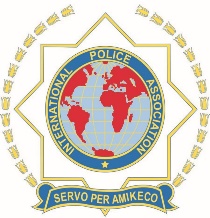 BULGARIAN SECTION62ND IPA WORLD CONGRESS 19TH – 24TH SEPTEMBER 2017ANDFRIENDSHIP WEEK 24TH SEPTEMBER – 1ST OCTOBER 2017I N V I T A T I O NDEAR FRIENDS FROM IPA NATIONAL SECTIONS,  On behalf of the Organizing Committee and more than 3000 members of IPA Bulgarian Section I have the privilege and honor to cordially invite you to the next 62nd IPA World Congress followed by the Friendship Week – to be hosted by IPA Bulgarian Section.The Congress will be held from 19th till 24th September 2017 in one of Bulgarian most beautiful Black Sea resorts – Albena and the venue is the five stars Flamingo Grand Hotel.The Friendship Week from 24th September till 1st October 2017 is Round Tour of Bulgaria including visits to some of the most attractive Bulgarian natural, historical, cultural, touristic landmarks.The Registration now is open. Attached are the following documents:IPA World Congress 2017 – Registration FormIPA World Congress 2017 – ProgrammeIPA Friendship Week 2017 – Registration FormIPA Friendship Week 2017 – Programme The Registration form(s) and the Booking Fee payment receipt(s) for the Congress and the Friendship Week have to be sent before 20th February 2017 to the Congress e-mail: ipawc2017@gmail.com and the Full Payment(s) must be done before 31st May 2017.More information is available and the documents can be downloaded from the Congress Internet page: www.worldcongressipa.com and for any additional information or assistance, please e-mail to us at: ipa.bulgaria@gmail.com We work very hard aiming to facilitate in the best possible way the great organization of IPA to achieve its noble professional and social goals at these major events. It is also of great importance to us to provide to all IPA delegates, guests and partners the pleasure and amusement of getting knowing the beautiful Bulgarian nature, rich history and traditions, taste our delicious food and wines, touch the authentic Bulgarian spirit of friendship and enjoy the great Bulgarian hospitality.We will spare no effort to make all of you feel that you are among friends thus adding to the great values and traditions of our IPA family.We are gladly looking forward to receive all of you on the beautiful Bulgarian land.SERVO PER AMIKECO – SERVICE THROUGH FRIENDSHIP Zinaida Gantcheva – President IPA Bulgarian Section